Заочная физическая школа при Виртуальной академии школьников,СКГУ  им. М.КозыбаеваДля того, чтобы решить эти задачи необходимо знать:Формулу периода колебания математического маятника; cвязь между периодом колебаний и частотой;Закон сохранения энергии;закон Гука;Свойства газов и жидкостей; закон Паскаля;Основные формулы по электродинамике и оптике. Эскалатор метро спускает идущего по нему человека за время t1. Если же он увеличит скорость в 2 раза, то спустится за время t2. За сколько времени t3эскалатор спустит стоящего на нем человека? За сколько времени t4 человек спустится по стоящему эскалатору?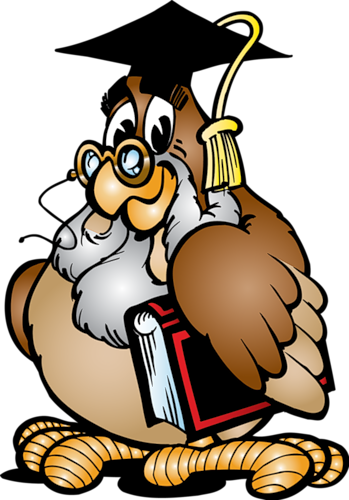 Посредине откачанной и запаянной с обоих концов горизонтальной трубки длиной 1 м находится столбик ртути длиной 20 см. Если трубку поставить вертикально, то столбик ртути перемещается на расстояние 10 см. До какого давления была откачана трубка?Во сколько раз увеличился объем водорода массой m= 1 г, если при изобарном нагревании он совершил работу расширения А=5 кДж? Начальная температура газа t1=7, молярная масса М=2*10-3кг/мольПочему нагретая медицинская банка «присасывается» к телу человека?При изобарном нагревании ν=5 моль кислорода была совершена работа А=1кДж. До какой температуры Т2 был нагрет кислород, если его первоначальная температура Т1=300К?Ртуть и вода налиты в тонкостенные стеклянные пробирки и нагреваются в пламени спиртовки. Вес ртути и воды одинаковый. Одинаково ли быстро будет изменяться температура этих жидкостей?Найти внутреннюю энергию U идеального одноатомного газа, если ν=5 кмоль этого газа имеет температуру t=37.На дно сосуда с водой погружают открытый стакан: один раз – дном вверх, другой раз – дном вниз. В каком из этих случаев работа, затраченная на погружение, будет больше? Вода из сосуда не выливается и в стакан, погруженный дном вниз, не вливаетсяЭлектролампа может быть укреплена на разной высоте над круглым столом диаметром 2 м. Во сколько раз освещенность края стола больше, когда лампа находится в одном метре от стола, чем в том случае, когда лампа расположена в 2 м от стола?Какова будет разность уровней спирта в двух сообщающихся трубках, диаметры которых 1,5 мм и 0,3 мм?